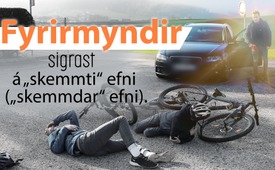 Fyrirmyndir sigrast á „skemmti“ efni („skemmdar“ efni).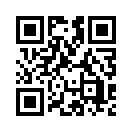 Það er sláandi hvað dregin er upp neikvæð mynd af mannfólkinu í leiðandi fjölmiðlum og afþreyingarþáttunum þeirra: rán, morð, manndráp, framhjáhald, kynferðisofbeldi, dónaskapur, kvalalosti og hverskonar önnur andstyggð stendur áhorfendum til boða daginn langan.
En í myndböndum undir nafninu „Real Life Heroes“ eða á íslensku „hversdagshetjur“ hafa aftur á móti árum saman verið birt myndbönd, tekin af tilviljun af fólki sem skarar fram úr hvað mannúð og samkennd varðar.Það er sláandi hvað dregin er upp neikvæð mynd af mannfólkinu í leiðandi fjölmiðlum og afþreyingarþáttunum þeirra: rán, morð, manndráp, framhjáhald, kynferðisofbeldi, dónaskapur, kvalalosti og hverskonar önnur andstyggð stendur áhorfendum til boða daginn langan.
En í myndböndum undir nafninu „Real Life Heroes“ eða á íslensku „hversdagshetjur“ hafa aftur á móti árum saman verið birt myndbönd, tekin af tilviljun af fólki sem skarar fram úr hvað mannúð og samkennd varðar. Sé það óeigingjörn þjónusta til þurfandi, hugrakkar björgunaraðgerðir úr lífshættu eða önnur hjartahlýja. Með hliðsjón af þessum hrópandi mun á efni „gæðamiðlanna“ vaknar spurningin: Flokkast framleiðendur fyrrgreindar „skemmti“ eða „skemmdar“ dagskrár yfirhöfuð undir flokkinn mannfólk? Tilvitnun í Albert Schweitzer, fransk-þýskan guðfræðing, orgelleikara, rithöfund, friðasinna, heimspeking og lækni: „Mikill kuldi ríkir meðal fólks vegna þess að við þorum ekki að sýnast eins hlý og við erum."eftir hmHeimildir:Filmclip Real Life Heroes, 1 hluti https://www.youtube.com/watch?v=KMYrIi_Mt8A
Real Life Heroes, 2 hluti https://www.youtube.com/watch?v=6rAmwFJabFUÞetta gæti þér líka þótt áhugavert:---Kla.TV – Hinar fréttirnar ... frjálsar – óháðar – óritskoðaðar ...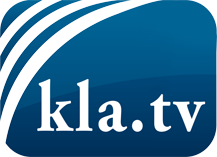 það sem fjölmiðlar ættu ekki að þegja um ...fáheyrt frá fólkinu, für das Volk ...reglulegar fréttir á www.kla.tv/isÞað borgar sig að fylgjast með!Ókeypis áskrift með mánaðarlegu fréttabréfi á netfangið
þitt færðu hér: www.kla.tv/abo-isÁbending öryggisins vegna:Mótraddir eru því miður æ oftar þaggaðar niður eða þær ritskoðaðar. Svo lengi sem flytjum ekki fréttir samkvæmt áhuga og hugmyndafræði kerfispressan getum við sífellt reikna með því að leitað sé eftir tilliástæðum til þess að loka fyrir eða valda Kla.TV skaða.Tengist því í dag óháð internetinu! Smellið hér: www.kla.tv/vernetzung&lang=isLicence:    Creative Commons leyfi sé höfundar getið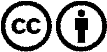 Við útbreiðslu og deilingu skal höfundar getið! Efnið má þó ekki kynna tekið úr því samhengi sem það er í.
Stofnunum reknum af opinberu fé (RÚV, GEZ, ...) er notkun óheimil án leyfis. Brot á þessum skilmálum er hægt að kæra.